Name________________________________________________________________                      Five-Star HomeworkInstructions:  Choose any combination of activities below to earn 5 stars.  The learning opportunities below are grouped according to level of challenge.  More stars are awarded to the more challenging activities. It is okay to go above and beyond to earn more stars!Color in the stars of the chosen activities. Attach this cover sheet to the completed assignments. ***Due Date: Thursday, November 19.  Please attach this page to the top of your homework.  *Have to*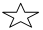 If you have been assigned sight words to practice, make sure to practice them every day. Testing will be on Friday.Read a non-fiction book to a parent. Write the main topic and 5 key details about your topic to teach others what you learned. Draw a picture to help explain the details. We are learning about Lewis, Clark, and Sacagawea. Research these historical figures. How did they help our country? How are they connected to Thomas Jefferson? Make a poster or book to show your classmates what you learned. Solve the following word problem.Include pictures, numbers, and words for the solution.*Layla put five blocks on the floor. Zion added 5 more blocks on top to make a tower. Then Gabby put the final 2 blocks on top to finish the tower. How many blocks were used to make the tower?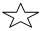 Use pennies or beans as counters. Use them to act out the following subtraction problems if necessary. 10-6=____12-5=____7-3=____13-7=____8-4=____10-2=____11-5=____9-3=____*Have to*Take a practice spelling test with an adult. Highlight the consonant blends with a yellow crayon and the vowels with an orange crayon. Practice the words that you miss. br, fr, pr, tr blendsfrog, Fred, Frantrip, trim, trap, treepress, printbrag, brick, BradCurl up with a parent and read three books this week. Discuss the key details of the books that you read. Add your books to your Book it log. Choose 4 two digit numbers between 10 and 99. For each number:Represent your number using tens and ones.Identify 10 more, 10 less, one more, and one less than your number.Write your number in expanded notation (Ex: 26=20+6)Write other numbers that are greater than and less than your number.Solve the following word problem by drawing a picture and using a part-part-whole chart. *Amarylis practiced singing for the holiday musical for 10 minutes. After taking a break, she practiced for some more minutes. The next day she told Mrs. White that she practiced singing for a total of 15 minutes. How many minutes did she practice singing after her break?